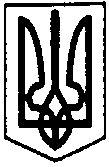                                 ПЕРВОЗВАНІВСЬКА СІЛЬСЬКА РАДАКРОПИВНИЦЬКОГО РАЙОНУ КІРОВОГРАДСЬКОЇ ОБЛАСТІ ___________ СЕСІЯ ВОСЬМОГО СКЛИКАННЯПРОЄКТ РІШЕННЯвід  «  »             2021 року                                                                                №  с. ПервозванівкаПро затвердження проекту землеустроющодо відведення земельної ділянки у власність(шляхом безоплатної передачі)Відповідно ст.ст.12, 40, 121, 122, 125, 126 Земельного кодексу України, ст. 19 Закону України «Про землеустрій», ст.24 Закону України «Про державний земельний кадастр», ст.26 Закону України «Про місцеве самоврядування в Україні», розглянувши проект землеустрою та заяву гр.   від  Апаракіної Ганни Борисівни від  18.06.2021 року, сільська радаВИРІШИЛА:1.Затвердити проект землеустрою щодо відведення земельної ділянки власність (шляхом безоплатної передачі) гр. Апаракіній Ганні Борисівні  загальною площею 0,4000 га, для ведення особистого селянського господарства (код КВЦПЗ – 01.03.) у тому числі по угіддях: рілля – 0,4000 га із земель сільськогосподарського призначення, кадастровий номер земельної ділянки 3522586600:02:000:0265 за рахунок земель запасу, що перебувають у комунальній власності  за адресою: с. Первозванівка  Кропивницького району, Кіровоградської області.  2.Передати гр.  Апаракіній Ганні Борисівні у власність (шляхом безоплатної передачі)  земельну ділянку для ведення особистого селянського господарства (код КВЦПЗ – 01.03.)   загальною площею 0,4000 га, у тому числі по угіддях: рілля – 0,4000 га із земель сільськогосподарського призначення, кадастровий номер земельної ділянки 3522586600:02:000:0265 за рахунок земель запасу, що перебувають у комунальній власності за адресою: с. Первозванівка     Кропивницького району, Кіровоградської області.  3.Здійснити державну реєстрацію права власності на земельну ділянку відповідно до вимог чинного законодавства.      4.Землевпоряднику сільської ради внести необхідні зміни в земельно – облікові документи.5. Контроль за виконанням даного рішення покласти на постійну комісію з питань бюджету, фінансів, соціально-економічного розвитку, інвестиційної політики, законності, діяльності ради, депутатської етики, регуляторної політики, регламенту, регулювання земельних відносин, містобудування, комунальної власності, промисловості, будівництва, транспорту, енергетики, зв’язку, сфери послуг та житлово-комунального господарства. Сільський голова                                                              Прасковія МУДРАК                                ПЕРВОЗВАНІВСЬКА СІЛЬСЬКА РАДАКРОПИВНИЦЬКОГО РАЙОНУ КІРОВОГРАДСЬКОЇ ОБЛАСТІ ___________ СЕСІЯ ВОСЬМОГО СКЛИКАННЯПРОЄКТ РІШЕННЯвід  «  »             2021 року                                                                                №  с. ПервозванівкаПро затвердження проекту землеустроющодо відведення земельної ділянки у власність(шляхом безоплатної передачі)Відповідно ст.ст.12, 40, 121, 122, 125, 126 Земельного кодексу України, ст. 19 Закону України «Про землеустрій», ст.24 Закону України «Про державний земельний кадастр», ст.26 Закону України «Про місцеве самоврядування в Україні», розглянувши проект землеустрою та заяву гр.   від  Доренко Наталії Юріївни від  22.06.2021 року, сільська радаВИРІШИЛА:1.Затвердити проект землеустрою щодо відведення земельної ділянки власність (шляхом безоплатної передачі) гр. Доренко Наталії Юріївні  загальною площею 0,4000 га, для ведення особистого селянського господарства (код КВЦПЗ – 01.03.) у тому числі по угіддях: рілля – 0,4000 га із земель сільськогосподарського призначення, кадастровий номер земельної ділянки 3522586600:02:000:0252 за рахунок земель запасу, що перебувають у комунальній власності  за адресою: с. Первозванівка  Кропивницького району, Кіровоградської області.  2.Передати гр.  Доренко Наталії Юріївні  у власність (шляхом безоплатної передачі)  земельну ділянку для ведення особистого селянського господарства (код КВЦПЗ – 01.03.)   загальною площею 0,4000 га, у тому числі по угіддях: рілля – 0,4000 га із земель сільськогосподарського призначення, кадастровий номер земельної ділянки 3522586600:02:000:0252 за рахунок земель запасу, що перебувають у комунальній власності за адресою: с. Первозванівка     Кропивницького району, Кіровоградської області.  3.Здійснити державну реєстрацію права власності на земельну ділянку відповідно до вимог чинного законодавства.      4.Землевпоряднику сільської ради внести необхідні зміни в земельно – облікові документи.5. Контроль за виконанням даного рішення покласти на постійну комісію з питань бюджету, фінансів, соціально-економічного розвитку, інвестиційної політики, законності, діяльності ради, депутатської етики, регуляторної політики, регламенту, регулювання земельних відносин, містобудування, комунальної власності, промисловості, будівництва, транспорту, енергетики, зв’язку, сфери послуг та житлово-комунального господарства. Сільський голова                                                              Прасковія МУДРАК                                ПЕРВОЗВАНІВСЬКА СІЛЬСЬКА РАДАКРОПИВНИЦЬКОГО РАЙОНУ КІРОВОГРАДСЬКОЇ ОБЛАСТІ ___________ СЕСІЯ ВОСЬМОГО СКЛИКАННЯПРОЄКТ РІШЕННЯвід  «  »             2021 року                                                                                №  с. ПервозванівкаПро затвердження проекту землеустроющодо відведення земельної ділянки у власність(шляхом безоплатної передачі)Відповідно ст.ст.12, 40, 121, 122, 125, 126 Земельного кодексу України, ст. 19 Закону України «Про землеустрій», ст.24 Закону України «Про державний земельний кадастр», ст.26 Закону України «Про місцеве самоврядування в Україні», розглянувши проект землеустрою та заяву гр.   від  Арсон Людмили Анатоліївни від  06.07.2021 року, сільська радаВИРІШИЛА:1.Затвердити проект землеустрою щодо відведення земельної ділянки власність (шляхом безоплатної передачі) гр. Арсон Людмилі Анатоліївні   загальною площею 1,5000 га, для ведення особистого селянського господарства (код КВЦПЗ – 01.03.) у тому числі по угіддях: рілля – 1,5000 га із земель сільськогосподарського призначення, кадастровий номер земельної ділянки 3522586600:02:000:0184 за рахунок земель запасу, що перебувають у комунальній власності  за адресою: с. Первозванівка  Кропивницького району, Кіровоградської області.  2.Передати гр. Арсон Людмилі Анатоліївні у власність (шляхом безоплатної передачі)  земельну ділянку для ведення особистого селянського господарства (код КВЦПЗ – 01.03.)   загальною площею 1,5000 га, у тому числі по угіддях: рілля – 1,5000 га із земель сільськогосподарського призначення, кадастровий номер земельної ділянки 3522586600:02:000:0184 за рахунок земель запасу, що перебувають у комунальній власності за адресою: с. Первозванівка     Кропивницького району, Кіровоградської області.  3.Здійснити державну реєстрацію права власності на земельну ділянку відповідно до вимог чинного законодавства.      4.Землевпоряднику сільської ради внести необхідні зміни в земельно – облікові документи.5. Контроль за виконанням даного рішення покласти на постійну комісію з питань бюджету, фінансів, соціально-економічного розвитку, інвестиційної політики, законності, діяльності ради, депутатської етики, регуляторної політики, регламенту, регулювання земельних відносин, містобудування, комунальної власності, промисловості, будівництва, транспорту, енергетики, зв’язку, сфери послуг та житлово-комунального господарства. Сільський голова                                                              Прасковія МУДРАК                                ПЕРВОЗВАНІВСЬКА СІЛЬСЬКА РАДАКРОПИВНИЦЬКОГО РАЙОНУ КІРОВОГРАДСЬКОЇ ОБЛАСТІ ___________ СЕСІЯ ВОСЬМОГО СКЛИКАННЯПРОЄКТ РІШЕННЯвід  «  »             2021 року                                                                                №  с. ПервозванівкаПро затвердження проекту землеустроющодо відведення земельної ділянки у власність(шляхом безоплатної передачі)Відповідно ст.ст.12, 40, 121, 122, 125, 126 Земельного кодексу України, ст. 19 Закону України «Про землеустрій», ст.24 Закону України «Про державний земельний кадастр», ст.26 Закону України «Про місцеве самоврядування в Україні», розглянувши проект землеустрою та заяву гр.   від  Рубана Петра Семеновича від  30.06.2021 року, сільська радаВИРІШИЛА:1.Затвердити проект землеустрою щодо відведення земельної ділянки власність (шляхом безоплатної передачі) гр.   Рубану Петру Семеновичу  загальною площею 1,1000 га, для ведення особистого селянського господарства (код КВЦПЗ – 01.03.) у тому числі по угіддях: рілля – 1,1000 га із земель сільськогосподарського призначення, кадастровий номер земельної ділянки 3522586600:54:000:0084 за рахунок земель запасу, що перебувають у комунальній власності  на території Первозванівської сільської ради  Кропивницького району, Кіровоградської області.  2.Передати гр. Рубану Петру Семеновичу у власність (шляхом безоплатної передачі)  земельну ділянку для ведення особистого селянського господарства (код КВЦПЗ – 01.03.)   загальною площею 1,1000 га, у тому числі по угіддях: рілля – 1,1000 га із земель сільськогосподарського призначення, кадастровий номер земельної ділянки 3522586600:02:000:0084 за рахунок земель запасу, що перебувають у комунальній власності на території Первозванівської сільської ради   Кропивницького району, Кіровоградської області.  3.Здійснити державну реєстрацію права власності на земельну ділянку відповідно до вимог чинного законодавства.      4.Землевпоряднику сільської ради внести необхідні зміни в земельно – облікові документи.5. Контроль за виконанням даного рішення покласти на постійну комісію з питань бюджету, фінансів, соціально-економічного розвитку, інвестиційної політики, законності, діяльності ради, депутатської етики, регуляторної політики, регламенту, регулювання земельних відносин, містобудування, комунальної власності, промисловості, будівництва, транспорту, енергетики, зв’язку, сфери послуг та житлово-комунального господарства. Сільський голова                                                              Прасковія МУДРАК                                ПЕРВОЗВАНІВСЬКА СІЛЬСЬКА РАДАКРОПИВНИЦЬКОГО РАЙОНУ КІРОВОГРАДСЬКОЇ ОБЛАСТІ ___________ СЕСІЯ ВОСЬМОГО СКЛИКАННЯПРОЄКТ РІШЕННЯвід  «  »             2021 року                                                                                №  с. ПервозванівкаПро затвердження проекту землеустроющодо відведення земельної ділянки у власність(шляхом безоплатної передачі)Відповідно ст.ст.12, 40, 121, 122, 125, 126 Земельного кодексу України, ст. 19 Закону України «Про землеустрій», ст.24 Закону України «Про державний земельний кадастр», ст.26 Закону України «Про місцеве самоврядування в Україні», розглянувши проект землеустрою та заяву гр.   від  Онуфрієвої Лариси Олександрівни від  22.06.2021 року, сільська радаВИРІШИЛА:1.Затвердити проект землеустрою щодо відведення земельної ділянки власність (шляхом безоплатної передачі) гр. Онуфрієвій Ларисі Олександрівні загальною площею 0,2693 га, для ведення особистого селянського господарства (код КВЦПЗ – 01.03.) у тому числі по угіддях: рілля – 0,2693 га із земель сільськогосподарського призначення, кадастровий номер земельної ділянки 3522586600:02:000:0206 за рахунок земель запасу, що перебувають у комунальній власності  за адресою: с. Первозванівка  Кропивницького району, Кіровоградської області.  2.Передати гр. Онуфрієвій Ларисі Олександрівні   у власність (шляхом безоплатної передачі)  земельну ділянку для ведення особистого селянського господарства (код КВЦПЗ – 01.03.)   загальною площею 0,2693 га, у тому числі по угіддях: рілля – 0,2693 га із земель сільськогосподарського призначення, кадастровий номер земельної ділянки 3522586600:02:000:0206 за рахунок земель запасу, що перебувають у комунальній власності за адресою: с. Первозванівка     Кропивницького району, Кіровоградської області.  3.Здійснити державну реєстрацію права власності на земельну ділянку відповідно до вимог чинного законодавства.      4.Землевпоряднику сільської ради внести необхідні зміни в земельно – облікові документи.5. Контроль за виконанням даного рішення покласти на постійну комісію з питань бюджету, фінансів, соціально-економічного розвитку, інвестиційної політики, законності, діяльності ради, депутатської етики, регуляторної політики, регламенту, регулювання земельних відносин, містобудування, комунальної власності, промисловості, будівництва, транспорту, енергетики, зв’язку, сфери послуг та житлово-комунального господарства. Сільський голова                                                              Прасковія МУДРАК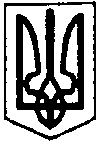                            ПЕРВОЗВАНІВСЬКА СІЛЬСЬКА РАДАКРОПИВНИЦЬКОГО РАЙОНУ КІРОВОГРАДСЬКОЇ ОБЛАСТІ    ___________________ СЕСІЯ ВОСЬМОГО СКЛИКАННЯПРОЄКТ РІШЕННЯвід «__»  _____ 2021 року									    №  с. ПервозванівкаПро затвердження проекту землеустроющодо відведення земельної ділянки у власність         Відповідно ст.ст.12, 40, 121, 122, 125, 126 Земельного кодексу України, ст. 19 Закону України «Про землеустрій», ст.24 Закону України «Про державний земельний кадастр», пп 34, 35, п 2 ст.26 Закону України «Про місцеве самоврядування в Україні», розглянувши проект землеустрою та заслухавши заяву гр. Вихриста Олександра Васильовича від 23.06.2021 року, сільська радаВИРІШИЛА:1.Затвердити проект землеустрою щодо відведення земельної ділянки у власність (шляхом безоплатної передачі) гр.  Вихристу Олександру Васильовичу    загальною площею 0,1600 га, у тому числі по угіддях: 0,1600 га – для будівництва і обслуговування житлового будинку, господарських будівель і споруд (присадибна ділянка), (код КВЦПЗ – 02.01) кадастровий номер земельної ділянки 3522586600:02:000:0267 за рахунок земель житлової та громадської забудови, що перебувають у комунальній власності за адресою:   вул. Винограна, 6 с. Первозванівка Кропивницького району Кіровоградської області2.Передати гр.  Вихристу Олександру Васильовичу земельну ділянку у власність загальною площею 0,1600 га у тому числі по угіддях: 0,1600 га для будівництва і обслуговування житлового будинку, господарських будівель і споруд (присадибна ділянка), (код КВЦПЗ – 02.01), кадастровий номер земельної ділянки 3522586600:02:000:0267, за рахунок земель житлової та громадської забудови що перебувають у комунальній власності за адресою: вул.  Винограна, 6 с. Первозванівка    Кропивницького району Кіровоградської області. 3.Здійснити державну реєстрацію права власності на земельну ділянку відповідно до вимог чинного законодавства.4.Землевпоряднику сільської ради внести необхідні зміни в земельно – облікові документи.5. Контроль за виконанням даного рішення покласти на постійну комісію з питань бюджету, фінансів, соціально-економічного розвитку, інвестиційної політики, законності, діяльності ради, депутатської етики, регуляторної політики, регламенту, регулювання земельних відносин, містобудування, комунальної власності, промисловості, будівництва, транспорту, енергетики, зв’язку, сфери послуг та житлово-комунального господарства. Сільський голова                                                               Прасковія МУДРАК                                ПЕРВОЗВАНІВСЬКА СІЛЬСЬКА РАДАКРОПИВНИЦЬКОГО РАЙОНУ КІРОВОГРАДСЬКОЇ ОБЛАСТІ ___________ СЕСІЯ ВОСЬМОГО СКЛИКАННЯПРОЄКТ РІШЕННЯвід  «  »             2021 року                                                                                №  с. ПервозванівкаПро затвердження проекту землеустроющодо відведення земельної ділянки у власність(шляхом безоплатної передачі)Відповідно ст.ст.12, 40, 121, 122, 125, 126 Земельного кодексу України, ст. 19 Закону України «Про землеустрій», ст.24 Закону України «Про державний земельний кадастр», ст.26 Закону України «Про місцеве самоврядування в Україні», розглянувши проект землеустрою та заяву гр.   від  Торгало Романа Васильовича від  02.07.2021 року, сільська радаВИРІШИЛА:1.Затвердити проект землеустрою щодо відведення земельної ділянки власність (шляхом безоплатної передачі) гр.   Торгало Роману Васильовичу  загальною площею 0,5000 га, для ведення особистого селянського господарства (код КВЦПЗ – 01.03.) у тому числі по угіддях: рілля – 0,5000 га із земель сільськогосподарського призначення, кадастровий номер земельної ділянки 3522586600:53:000:0043 за рахунок земель запасу, що перебувають у комунальній власності за адресою: с. Попівка  Кропивницького району, Кіровоградської області.  2.Передати гр.  Торгало Роману Васильовичу   у власність (шляхом безоплатної передачі)  земельну ділянку для ведення особистого селянського господарства (код КВЦПЗ – 01.03.)   загальною площею 0,5000 га, у тому числі по угіддях: рілля – 0,5000 га із земель сільськогосподарського призначення, кадастровий номер земельної ділянки 3522586600:53:000:0043 за рахунок земель запасу, що перебувають у комунальній власності   за адресою: с. Попівка    Кропивницького району, Кіровоградської області.  3.Здійснити державну реєстрацію права власності на земельну ділянку відповідно до вимог чинного законодавства.      4.Землевпоряднику сільської ради внести необхідні зміни в земельно – облікові документи.5. Контроль за виконанням даного рішення покласти на постійну комісію з питань бюджету, фінансів, соціально-економічного розвитку, інвестиційної політики, законності, діяльності ради, депутатської етики, регуляторної політики, регламенту, регулювання земельних відносин, містобудування, комунальної власності, промисловості, будівництва, транспорту, енергетики, зв’язку, сфери послуг та житлово-комунального господарства. Сільський голова                                                              Прасковія МУДРАК                                ПЕРВОЗВАНІВСЬКА СІЛЬСЬКА РАДАКРОПИВНИЦЬКОГО РАЙОНУ КІРОВОГРАДСЬКОЇ ОБЛАСТІ ___________ СЕСІЯ ВОСЬМОГО СКЛИКАННЯПРОЄКТ РІШЕННЯвід  «  »             2021 року                                                                                №  с. ПервозванівкаПро затвердження проекту землеустроющодо відведення земельної ділянки у власність(шляхом безоплатної передачі)Відповідно ст.ст.12, 40, 121, 122, 125, 126 Земельного кодексу України, ст. 19 Закону України «Про землеустрій», ст.24 Закону України «Про державний земельний кадастр», ст.26 Закону України «Про місцеве самоврядування в Україні», розглянувши проект землеустрою та заяву гр.   від  Ковальової Тетяни Олександрівни від  02.07.2021 року, сільська радаВИРІШИЛА:1.Затвердити проект землеустрою щодо відведення земельної ділянки власність (шляхом безоплатної передачі) гр. Ковальової Тетяни Олександрівни загальною площею 0,1469 га, для ведення особистого селянського господарства (код КВЦПЗ – 01.03.) у тому числі по угіддях: рілля – 0,1469 га із земель сільськогосподарського призначення, кадастровий номер земельної ділянки 3522586600:53:000:0042 за рахунок земель запасу, що перебувають у комунальній власності за адресою: с. Попівка  Кропивницького району, Кіровоградської області.  2.Передати гр. Ковальової Тетяни Олександрівни     у власність (шляхом безоплатної передачі)  земельну ділянку для ведення особистого селянського господарства (код КВЦПЗ – 01.03.)   загальною площею 0,1469 га, у тому числі по угіддях: рілля – 0,1469 га із земель сільськогосподарського призначення, кадастровий номер земельної ділянки 3522586600:53:000:0042 за рахунок земель запасу, що перебувають у комунальній власності   за адресою: с. Попівка    Кропивницького району, Кіровоградської області.  3.Здійснити державну реєстрацію права власності на земельну ділянку відповідно до вимог чинного законодавства.      4.Землевпоряднику сільської ради внести необхідні зміни в земельно – облікові документи.5. Контроль за виконанням даного рішення покласти на постійну комісію з питань бюджету, фінансів, соціально-економічного розвитку, інвестиційної політики, законності, діяльності ради, депутатської етики, регуляторної політики, регламенту, регулювання земельних відносин, містобудування, комунальної власності, промисловості, будівництва, транспорту, енергетики, зв’язку, сфери послуг та житлово-комунального господарства. Сільський голова                                                              Прасковія МУДРАК                                ПЕРВОЗВАНІВСЬКА СІЛЬСЬКА РАДАКРОПИВНИЦЬКОГО РАЙОНУ КІРОВОГРАДСЬКОЇ ОБЛАСТІ ___________ СЕСІЯ ВОСЬМОГО СКЛИКАННЯПРОЄКТ РІШЕННЯвід  «  »             2021 року                                                                                №  с. ПервозванівкаПро затвердження проекту землеустроющодо відведення земельної ділянки у власність(шляхом безоплатної передачі)Відповідно ст.ст.12, 40, 121, 122, 125, 126 Земельного кодексу України, ст. 19 Закону України «Про землеустрій», ст.24 Закону України «Про державний земельний кадастр», ст.26 Закону України «Про місцеве самоврядування в Україні», розглянувши проект землеустрою та заяву гр.   від  Подколзіна Олега Анатолійовича від  02.07.2021 року, сільська радаВИРІШИЛА:1.Затвердити проект землеустрою щодо відведення земельної ділянки власність (шляхом безоплатної передачі) гр. Подколзіну  Олегу Анатолійовичу загальною площею 0,1469 га, для ведення особистого селянського господарства (код КВЦПЗ – 01.03.) у тому числі по угіддях: рілля – 0,1469 га із земель сільськогосподарського призначення, кадастровий номер земельної ділянки 3522586600:53:000:0044 за рахунок земель запасу, що перебувають у комунальній власності за адресою: с. Попівка  Кропивницького району, Кіровоградської області.  2.Передати гр.  Подколзіну  Олегу Анатолійовичу     у власність (шляхом безоплатної передачі)  земельну ділянку для ведення особистого селянського господарства (код КВЦПЗ – 01.03.)   загальною площею 0,1469 га, у тому числі по угіддях: рілля – 0,1469 га із земель сільськогосподарського призначення, кадастровий номер земельної ділянки 3522586600:53:000:0044 за рахунок земель запасу, що перебувають у комунальній власності   за адресою: с. Попівка    Кропивницького району, Кіровоградської області.  3.Здійснити державну реєстрацію права власності на земельну ділянку відповідно до вимог чинного законодавства.      4.Землевпоряднику сільської ради внести необхідні зміни в земельно – облікові документи.5. Контроль за виконанням даного рішення покласти на постійну комісію з питань бюджету, фінансів, соціально-економічного розвитку, інвестиційної політики, законності, діяльності ради, депутатської етики, регуляторної політики, регламенту, регулювання земельних відносин, містобудування, комунальної власності, промисловості, будівництва, транспорту, енергетики, зв’язку, сфери послуг та житлово-комунального господарства. Сільський голова                                                              Прасковія МУДРАК                           ПЕРВОЗВАНІВСЬКА СІЛЬСЬКА РАДАКРОПИВНИЦЬКОГО РАЙОНУ КІРОВОГРАДСЬКОЇ ОБЛАСТІ    ___________________ СЕСІЯ ВОСЬМОГО СКЛИКАННЯПРОЄКТ РІШЕННЯвід «__»  _____ 2021 року									    №  с. ПервозванівкаПро затвердження проекту землеустроющодо відведення земельної ділянки у власність         Відповідно ст.ст.12, 40, 121, 122, 125, 126 Земельного кодексу України, ст. 19 Закону України «Про землеустрій», ст.24 Закону України «Про державний земельний кадастр», пп 34, 35, п 2 ст.26 Закону України «Про місцеве самоврядування в Україні», розглянувши проект землеустрою та заслухавши заяву гр. Пояркова Дмитра Костянтиновича від 22.06.2021 року, сільська радаВИРІШИЛА:1.Затвердити проект землеустрою щодо відведення земельної ділянки у власність (шляхом безоплатної передачі) гр.  Пояркову Дмитру Костянтиновичу    загальною площею 0,1432 га, у тому числі по угіддях: 0,1432 га – для будівництва і обслуговування житлового будинку, господарських будівель і споруд (присадибна ділянка), (код КВЦПЗ – 02.01) кадастровий номер земельної ділянки 3522586600:55:000:0326 за рахунок земель житлової та громадської забудови, що перебувають у комунальній власності за адресою:   вул. Новозаводська,117 с. Сонячне Кропивницького району Кіровоградської області2.Передати гр.  Пояркову Дмитру Костянтиновичу  земельну ділянку у власність загальною площею 0,1432 га у тому числі по угіддях: 0,1432 га для будівництва і обслуговування житлового будинку, господарських будівель і споруд (присадибна ділянка), (код КВЦПЗ – 02.01), кадастровий номер земельної ділянки 3522586600:55:000:0326, за рахунок земель житлової та громадської забудови що перебувають у комунальній власності за адресою: вул.  Новозаводська,117 с. Сонячне     Кропивницького району Кіровоградської області. 3.Здійснити державну реєстрацію права власності на земельну ділянку відповідно до вимог чинного законодавства.4.Землевпоряднику сільської ради внести необхідні зміни в земельно – облікові документи.5. Контроль за виконанням даного рішення покласти на постійну комісію з питань бюджету, фінансів, соціально-економічного розвитку, інвестиційної політики, законності, діяльності ради, депутатської етики, регуляторної політики, регламенту, регулювання земельних відносин, містобудування, комунальної власності, промисловості, будівництва, транспорту, енергетики, зв’язку, сфери послуг та житлово-комунального господарства. Сільський голова                                                               Прасковія МУДРАКПЕРВОЗВАНІВСЬКА СІЛЬСЬКА РАДАКРОПИВНИЦЬКОГО РАЙОНУ КІРОВОГРАДСЬКОЇ ОБЛАСТІ  -------------- ------------- СЕСІЯ ВОСЬМОГО СКЛИКАННЯПРОЄКТ РІШЕННЯвід «  »              2021 року									№с. ПервозванівкаПро затвердження проекту землеустроющодо відведення земельної ділянки у власність(шляхом безоплатної передачі)Відповідно ст.ст.12, 40, 121, 122, 125, 126 Земельного кодексу України, ст. 19 Закону України «Про землеустрій», ст.24 Закону України «Про державний земельний кадастр», пп 34, 35, п 2 ст.26 Закону України «Про місцеве самоврядування в Україні», розглянувши проект землеустрою та заяву гр. Болгуновського Валерія Анатолійовича від 16.07.2021 року, сільська радаВИРІШИЛА:1.Затвердити  проект землеустрою щодо відведення земельної ділянки у власність (шляхом безоплатної передачі) гр. Болгуновському Валерію Анатолійовичу орієнтовною площею 0,1200 га, у тому числі по угіддях: багаторічні насадження - 0,1200 га, для індивідуального садівництва (код КВЦПЗ-01.05.) із земель сільськогосподарського призначення кадастровий номер земельної ділянки 3522586600:53:000:0045 за рахунок земель запасу, що перебувають в комунальній власності за адресою: с.Попівка  Кропивницького району, Кіровоградської області. 2. Передати гр. Болгуновському Валерію Анатолійовичу земельну ділянку у власність (шляхом безоплатної передачі) орієнтовною площею 0,1200 га, у тому числі по угіддях: багаторічні насадження - 0,1200 га, для індивідуального садівництва (код КВЦПЗ-01.05.) із земель сільськогосподарського призначення кадастровий номер земельної ділянки 3522586600:53:000:0045 за рахунок земель запасу, що перебувають в комунальній власності за адресою: с.Попівка  Кропивницького району, Кіровоградської області.  3.Здійснити державну реєстрацію права власності на земельну ділянку відповідно до вимог чинного законодавства.4.Землевпоряднику сільської ради внести необхідні зміни в земельно – облікові документи.5 . Контроль за виконанням даного рішення покласти на постійну комісію з питань бюджету, фінансів, соціально-економічного розвитку, інвестиційної політики, законності, діяльності ради, депутатської етики, регуляторної політики, регламенту, регулювання земельних відносин, містобудування, комунальної власності, промисловості, будівництва, транспорту, енергетики, зв’язку, сфери послуг та житлово-комунального господарства.Сільський голова					              Прасковія МУДРАК                                 ПЕРВОЗВАНІВСЬКА СІЛЬСЬКА РАДАКРОПИВНИЦЬКОГО РАЙОНУ КІРОВОГРАДСЬКОЇ ОБЛАСТІ ___________ СЕСІЯ ВОСЬМОГО СКЛИКАННЯПРОЄКТ РІШЕННЯвід  «  »             2021 року                                                                                №  с. ПервозванівкаПро затвердження проекту землеустроющодо відведення земельної ділянки у власність(шляхом безоплатної передачі)Відповідно ст.ст.12, 40, 121, 122, 125, 126 Земельного кодексу України, ст. 19 Закону України «Про землеустрій», ст.24 Закону України «Про державний земельний кадастр», ст.26 Закону України «Про місцеве самоврядування в Україні», розглянувши проект землеустрою та заяву гр.   від  Коваленко Поліни Григорівни від  24.06.2021 року, сільська радаВИРІШИЛА:1.Затвердити проект землеустрою щодо відведення земельної ділянки власність (шляхом безоплатної передачі) гр.  Коваленко Поліні Григорівні загальною площею 0,1486 га, для ведення особистого селянського господарства (код КВЦПЗ – 01.03.) у тому числі по угіддях: рілля – 0,1486 га із земель сільськогосподарського призначення, кадастровий номер земельної ділянки 3522586600:02:000:0273 за рахунок земель запасу, що перебувають у комунальній власності на території Первозванівської сільської ради  Кропивницького району, Кіровоградської області.  2.Передати гр. Коваленко Поліні Григорівні у власність (шляхом безоплатної передачі)  земельну ділянку для ведення особистого селянського господарства (код КВЦПЗ – 01.03.)   загальною площею 0,1486 га, у тому числі по угіддях: рілля – 0,1486 га із земель сільськогосподарського призначення, кадастровий номер земельної ділянки 3522586600:02:000:0273 за рахунок земель запасу, що перебувають у комунальній власності   на території Первозванівської сільської ради    Кропивницького району, Кіровоградської області.  3.Здійснити державну реєстрацію права власності на земельну ділянку відповідно до вимог чинного законодавства.      4.Землевпоряднику сільської ради внести необхідні зміни в земельно – облікові документи.5. Контроль за виконанням даного рішення покласти на постійну комісію з питань бюджету, фінансів, соціально-економічного розвитку, інвестиційної політики, законності, діяльності ради, депутатської етики, регуляторної політики, регламенту, регулювання земельних відносин, містобудування, комунальної власності, промисловості, будівництва, транспорту, енергетики, зв’язку, сфери послуг та житлово-комунального господарства. Сільський голова                                                              Прасковія МУДРАК                                ПЕРВОЗВАНІВСЬКА СІЛЬСЬКА РАДАКРОПИВНИЦЬКОГО РАЙОНУ КІРОВОГРАДСЬКОЇ ОБЛАСТІ ___________ СЕСІЯ ВОСЬМОГО СКЛИКАННЯПРОЄКТ РІШЕННЯвід  «  »             2021 року                                                                                №  с. ПервозванівкаПро затвердження проекту землеустроющодо відведення земельної ділянки у власність(шляхом безоплатної передачі)Відповідно ст.ст.12, 40, 121, 122, 125, 126 Земельного кодексу України, ст. 19 Закону України «Про землеустрій», ст.24 Закону України «Про державний земельний кадастр», ст.26 Закону України «Про місцеве самоврядування в Україні», розглянувши проект землеустрою та заяву гр.   від  Місько Олександра Миколайовича від  30.07.2021 року, сільська радаВИРІШИЛА:1.Затвердити проект землеустрою щодо відведення земельної ділянки власність (шляхом безоплатної передачі) гр.  Міську Олександру Миколайовичу  загальною площею 0,4000 га, для ведення особистого селянського господарства (код КВЦПЗ – 01.03.) у тому числі по угіддях: рілля – 0,4000 га із земель сільськогосподарського призначення, кадастровий номер земельної ділянки 3522586600:02:000:0240 за рахунок земель запасу, що перебувають у комунальній власності  за адресою: с. Первозванівка  Кропивницького району, Кіровоградської області.  2.Передати гр. Міську Олександру Миколайовичу   у власність (шляхом безоплатної передачі)  земельну ділянку для ведення особистого селянського господарства (код КВЦПЗ – 01.03.)   загальною площею 0,4000 га, у тому числі по угіддях: рілля – 0,4000 га із земель сільськогосподарського призначення, кадастровий номер земельної ділянки 3522586600:02:000:0240 за рахунок земель запасу, що перебувають у комунальній власності за адресою: с. Первозванівка     Кропивницького району, Кіровоградської області.  3.Здійснити державну реєстрацію права власності на земельну ділянку відповідно до вимог чинного законодавства.      4.Землевпоряднику сільської ради внести необхідні зміни в земельно – облікові документи.5. Контроль за виконанням даного рішення покласти на постійну комісію з питань бюджету, фінансів, соціально-економічного розвитку, інвестиційної політики, законності, діяльності ради, депутатської етики, регуляторної політики, регламенту, регулювання земельних відносин, містобудування, комунальної власності, промисловості, будівництва, транспорту, енергетики, зв’язку, сфери послуг та житлово-комунального господарства.Сільський голова                                                            Прасковія МУДРАК                                ПЕРВОЗВАНІВСЬКА СІЛЬСЬКА РАДАКРОПИВНИЦЬКОГО РАЙОНУ КІРОВОГРАДСЬКОЇ ОБЛАСТІ ___________ СЕСІЯ ВОСЬМОГО СКЛИКАННЯПРОЄКТ РІШЕННЯвід  «  »             2021 року                                                                                №  с. ПервозванівкаПро затвердження проекту землеустроющодо відведення земельної ділянки у власність(шляхом безоплатної передачі)Відповідно ст.ст.12, 40, 121, 122, 125, 126 Земельного кодексу України, ст. 19 Закону України «Про землеустрій», ст.24 Закону України «Про державний земельний кадастр», ст.26 Закону України «Про місцеве самоврядування в Україні», розглянувши проект землеустрою та заяву гр.   від  Місько Сергія Миколайовича від  30.07.2021 року, сільська радаВИРІШИЛА:1.Затвердити проект землеустрою щодо відведення земельної ділянки власність (шляхом безоплатної передачі) гр.  Міську Сергію Миколайовичу  загальною площею 0,2034 га, для ведення особистого селянського господарства (код КВЦПЗ – 01.03.) у тому числі по угіддях: рілля – 0,2034 га із земель сільськогосподарського призначення, кадастровий номер земельної ділянки 3522586600:02:000:0225 за рахунок земель запасу, що перебувають у комунальній власності  за адресою: с. Первозванівка  Кропивницького району, Кіровоградської області.  2.Передати гр. Міську Сергію Миколайовичу   у власність (шляхом безоплатної передачі)  земельну ділянку для ведення особистого селянського господарства (код КВЦПЗ – 01.03.)   загальною площею 0,4000 га, у тому числі по угіддях: рілля – 0,234 га із земель сільськогосподарського призначення, кадастровий номер земельної ділянки 3522586600:02:000:0225 за рахунок земель запасу, що перебувають у комунальній власності за адресою: с. Первозванівка     Кропивницького району, Кіровоградської області.  3.Здійснити державну реєстрацію права власності на земельну ділянку відповідно до вимог чинного законодавства.      4.Землевпоряднику сільської ради внести необхідні зміни в земельно – облікові документи.5. Контроль за виконанням даного рішення покласти на постійну комісію з питань бюджету, фінансів, соціально-економічного розвитку, інвестиційної політики, законності, діяльності ради, депутатської етики, регуляторної політики, регламенту, регулювання земельних відносин, містобудування, комунальної власності, промисловості, будівництва, транспорту, енергетики, зв’язку, сфери послуг та житлово-комунального господарства.  Сільський голова                                                           Прасковія МУДРАКПЕРВОЗВАНІВСЬКА СІЛЬСЬКА РАДА КРОПИВНИЦЬКОГО РАЙОНУ КІРОВОГРАДСЬКОЇ ОБЛАСТІ ______________ СЕСІЯ ВОСЬМОГО СКЛИКАННЯ                                                 ПРОЄКТ РІШЕННЯ від «  »                2021 року                                                                          № с. ПервозванівкаПро затвердження проекту землеустроющодо відведення земельної ділянки у власністьКеруючись п. 34 ч. 1 ст. 26 Закону України «Про місцеве самоврядування в Україні» ст. 12, 122 Земельного кодексу України, та заслухавши заяву гр. Ковбель Володимира Володимировича від 29.07.2021 року, сільська радаВИРІШИЛА:1. Затвердити гр. Ковбель Володимиру Володимировичу проект землеустрою щодо відведення земельної ділянки загальною площею 0,3240 га у тому числі із них по угіддях: 0,2500 га під одно- і двоповерховою житловою забудовою,  для будівництва і обслуговування житлового будинку, господарських будівель і споруд (присадибна ділянка), (код КВЦПЗ – 02.01) кадастровий номер земельної ділянки 3522586600:51:000:0172 за рахунок земель житлової та громадської забудови, ріллі - 0,0740 га для ведення особистого селянського господарства (код КВЦПЗ – 01.03) кадастровий номер 3522586600:51:000:0171 за рахунок сільськогосподарського призначення, що перебувають у запасі комунальної власності за адресою: вул. провулок Степовий, 1 с. Первозванівка Кропивницького району Кіровоградської області.2. Передати земельні ділянки у власність гр. Ковбель Володимиру Володимировичу  загальною  площею 0,3240 га, у тому числі із них по угіддях: 0,2500 га – під одно- і двоповерховою житловою забудовою,  для будівництва та обслуговування житлового будинку, господарських будівель і споруд (присадибна ділянка), (код КВЦПЗ – 02.01)  кадастровий номер земельної ділянки 3522586600:51:000:0172 за рахунок земель житлової та громадської забудови, ріллі - 0,0740 га для ведення особистого селянського господарства (код КВЦПЗ – 01.03) кадастровий номер 3522586600:51:000:0171 за рахунок сільськогосподарського призначення, що перебувають у запасі комунальної власності за адресою: вул. провулок Степовий, 1 с. Первозванівка Кропивницького району Кіровоградської області.          3. Здійснити державну реєстрацію права власності на земельну ділянку відповідно до вимог чинного законодавства.4. Землевпоряднику сільської ради ввести необхідні зміни в земельно – облікові документи.5. Контроль за виконанням даного рішення покласти на постійну комісію з питань бюджету, фінансів, соціально-економічного розвитку, інвестиційної політики, законності, діяльності ради, депутатської етики, регуляторної політики, регламенту, регулювання земельних відносин, містобудування, комунальної власності, промисловості, будівництва, транспорту, енергетики, зв’язку, сфери послуг та житлово-комунального господарства. Сільський голова                                                           Прасковія МУДРАКПЕРВОЗВАНІВСЬКА СІЛЬСЬКА РАДА КРОПИВНИЦЬКОГО РАЙОНУ КІРОВОГРАДСЬКОЇ ОБЛАСТІ ______________ СЕСІЯ ВОСЬМОГО СКЛИКАННЯ                                                 ПРОЄКТ РІШЕННЯ від «  »                2021 року                                                                          № с. ПервозванівкаПро затвердження проекту землеустроющодо відведення земельної ділянки у орендустроком на 10 (десять) роківКеруючись ст. ст. 12, 123, 116 Земельного Кодексу України, законами України «Про місцеве самоврядування в Україні», «Про землеустрій», «Про Державний земельний кадастр», постановою Кабінету Міністрів України «Про затвердження Порядку ведення Державного земельного кадастру», розглянувши заяву гр. Міська Сергія Миколайовича про затвердження  проекту  землеустрою щодо відведення земельної ділянки  загальною площею 1,6000 га в оренду строком на 10 (десять) років для ведення товарного сільськогосподарського виробництва за рахунок земель сільськогосподарського призначення, що перебувають  в запасі комунальної власності за адресою: вул. Гагаріна,25  с. Первозванівка, Кропивницького району, Кіровоградської області, сільська рада                                                     ВИРІШИЛА1.Затвердити проект землеустрою щодо відведення земельної ділянки гр. Міську Сергію Миколайовичу  загальною площею 1,6000 га в тому числі по угіддях:рілля-1,6000га землі під сільськогосподарськими та іншими господарськими будівлями і дворами   в оренду строком на 10 (десять) років для ведення товарного сільськогосподарського виробництва (код КВПЦЗ – 01.01) кадастровий номер 3522586600:51:000:0133, за рахунок земель сільськогосподарського призначення, що перебувають в запасі комунальної власності за адресою: вул. Гагаріна, 25 с. Первозванівка, Кропивницького району Кіровоградської області.2.Передати гр. Міську Сергію Миколайовичу в оренду строком на 10 (десять) років земельну ділянку під сільськогосподарськими та іншими господарськими будівлями і дворами, загальною площею – 1,6000га, кадастровий номер 3522586600:51:000:0133, (код КВЦПЗ – 01.01 – для ведення товарного сільськогосподарського виробництва), що перебувають в запасі комунальної власності за адресою: вул. Гагаріна, 25 с. Первозванівка, Кропивницького району Кіровоградської області.3.Визначити розмір орендної плати на рівні   ( ) % (відсотків) від нормативної грошової оцінки земельної ділянки в рік.4.Доручити сільському голові Первозванівської сільської ради Мудрак Прасковії Петрівні підписати договір оренди земельної ділянки відповідно до пункту 2 цього рішення.         5.Громадянину Міську Сергію Миколайовичу, після проведення державної реєстрації права оренди у порядку встановленому чинним законодавством України, надати один примірник договору до Первозванівської сільської ради.7.Контроль за виконанням рішення покласти на постійну комісію з питань бюджету, фінансів, соціально-економічного розвитку, інвестиційної політики, законності, діяльності ради, депутатської етики, регуляторної політики, регламенту, регулювання земельних відносин, містобудування, комунальної власності, промисловості, будівництва, транспорту, енергетики, зв’язку, сфери послуг та житлово-комунального господарства.Сільський голова                                                              Прасковія МУДРАК